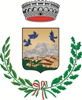 COMUNE DI ROCCAPALUMBACittà Metropolitana di PalermoLeonardo Avellone, n. 32 – 90020 ROCCAPALUMBA – Tel. 0918215953-5555 – Fax 0918215153SETTORE II UFFICIO LAVORI PUBBLICIDETERMINAZIONI SETTORE IIII semestre 2018N.DATA                                                             OGGETTO10802.07.2018Impegno di spesa per liquidazione fattura n. 145 del 13.06.2018 all’ ATO Rifiuti PA 4 COINRES10902.07.2018Liquidazione fatture nn.01/02 del13.06.2018 alla diittaFarruggia Rosolino per i lavori di manutenzione egli automezzi comunali. 110 02.07.2018Liquidazione fatture nn.03.04 del 14.06.2018alla ditta Farruggia Rosolino per i lavori di manutenzione degli automezzi comunali 11102.07.2018 Liquidazione fattura alla ditta Elettroidroclima di Moscato Angelo di Roccapalumba, per la sistemazione dell’impianto idrico (acqua calda sanitaria) per i  servizi  del campo di calcio a 5 “FilippoRaciti”.      11202.07.2018Liquidazione fattura alla ditta Elettroidroclima di Moscato Angelo di Roccapalumba, per la fornitura e l’installazione di n.2 condizionatori negli edifici comunali. 113  02.07.2018Impegno di spesa e liquidazione fatture n.168 del 27.06.2018 all’ATO Rifiuti PA 4 COINRES 11403.07.2018Liquidazione competenze tecniche per la progettazione esecutiva della Chiesa M.SS. del Rosario Di Regalgioffoli. 11503.07.2018Affidamento diretto, art.36,comma3, let.aD.lgs n.50/2016, per l’acquistodi materiale di minuteria   per la manutenzione ordinaria del centro urbano.  11603.07.2018Affidamento diretto, art.36 , comma 2 lett.a del D.lgsn.50/2016 per l’acquisto di  materiale per la manutenzione ordinaria del cimitero   11704.07.2018Liquidazione rata di saldo all’Impresa  Rodolico Pietro , esecutrice dei lavori di realizzazione di infrastrutture e messa in sicurezza,prevenzione e rischio della Scuola Umberto .    11806.07.2018Integrazione oraria e impegno di spesa per il pagamento degli  emolumenti spettanti ai dipendenti contrattisti dal 01.07.2018 al 31.12.2018. 11906.07.2018Liquidazione fattura n.2-18 del 19.06.2018 alla Ditta Drago Damiano di Alia per la fornitura di utensili per la manutenzione straordinaria della rete idrica e fognaria.120 06.07.2019Liquidazione fattura n.143/PA,  alla ditta C.S.diGisini Paolo per la fornitura di un armadietto per un defribillatore.12106.07.2018Liquidazione fattura nn.190/203/238/P 2018, alla ditta G.M. Computer s.r.l. di Bagheria per il servizio di noleggio di un fotocopiatore a colori.   12206.07.2018Liquidazione fattura ANAS per attraversamenti linee elettriche, concessione PA/012/07.123  06.07.2018Affidamento diretto ai sensi dell’art.36, comma 2 lett.a, del d.lgs n.50/2016 e s.m.i., per la fornitura di pattumiere  per la raccolta differenziata.12406.07.2018Liquidazione fattura n.145 del 13.06.2018 all’ATO Rifiuti PA4 CONRES per la 14° mensilità ai dipendenti assegnati a prestare attività lavorativa presso il Comune Di Roccapalumba12610.07.2018Liquidazione spesa alla ditta C.R.I.M.A.L. per la fornitura di un decespugliatore.12713.07.2018Determinazione a contrattare per l’acquisto di sacchi personalizzati biodegradabili per il servizio di raccolta differenziata  12817.07.2018Liquidazione spesa alla ditta Elettroidroclima di di Moscato Angelo per il servizio di manutenzione degli impianti di riscaldamento delle scuole dell’obbligo e condizionatori della casa comunale.12917.07.2018Determina a contrarre per l’ affidamento urgente alla ditta ECOGESTIONI per n.2 servizi di raccolta e conferimento rifiuti in discarica.Impegno di spesa13020.07.2019Liquidazione spesa alla dita KONE per l servizio di manutenzione ordinaria dell’ascensore installato presso l’Istituto Don Milani dal24.05.2017 al 23.08.2017.13120.07 2018 Liquidazione fattura Pollina Carlo Centro Revisione di Alia per il servizio di riparazione a freddo e fornitura pneumatici degli automezzi comunali132 24.07.2019Determinazione a contrarre e affidamento diretto mediante MEPA – CONSIP per la fornitura di fototrappole per la videosorveglianza.13324.07.2019Liquidazione spesa alla ditta OMEGA per il servizio di manutenzione degli estintori in dotazione agli edifici comunali13424.07.2018Liquidazione fattura ENI S.P.A. del 10.07.2018, per la fornitura di buoni carburante per gli automezzi comunali.  13524.07.2018Affidamento alla ditta SEAP srl , per il servizio di conferimento ,trattamento e recupero rifiuti organici.  13630.07.2018Regolarizzazione di intervento di somma urgenza art.163/2016 e s.m.i., svuotamento vasca DI alloggiamento pompa di sollevamento dell’impianto di depurazione.  13730.07.2018 Affidamento diretto per l’acquisto di ricambio pompa (Caprari),di sollevamento per l’impianto di depurazione 13801.08.2018Liquidazione fattura alla ditta Ecosudsrl, per il servizio di nolo a caldo di un autocompattatore dei rifiuti  13901.08.2018Determinazione a contrarre per l’affidamento urgente alla ditta Traina srl, per n. 2 servizi di raccolta e conferimento rifiuti in discarica. Impegno di spesa. 14001.08.2018Impegno di spesa per liquidazione fattura n.102 del 26.07.2018 all’ ATO Rifiuti PA 4 COINRES.  14101.08.2018Integrazione oraria e impegno di spesa per il pagamento degli  emolumenti spettanti ai dipendenti contrattisti con decorrenza dal 01.08.2018 al 31.08.2018.14203.08.2018Affidamento diretto, art. 36, comma 2, lett.a, d.lgs 50/2016 per il servizio di deratizzazione. 14307.08.2018Anticipazione all’Economa Comunale per l’ acquisto di indumenti per i dipendenti del servizio RR.DD.  14420.08.2018Liquidazione fattura n.192 del26.07.2018 all’ATO Rifiuti PA 4 COINRES, relativa al mese di luglio per  costo servizi e spese generali.14520.08.2018Liquidazione fattura alla Ditta Salvia Ettore di Partinico per il servizio di gestione impianto di illuminazione della rete comunale di Roccapalumba, mensilità maggio/Giugno2018.14620.08.2018Liquidazione fattura alla ditta Autolavaggio Splendor  di Catalano Antonino con sede a Vicari, per il servizio di lavaggio automezzi comunali . 146 bis21.08.2018Approvazione quadro economico e competenze tecniche a seguito lo stato finale per i lavori di adeguamento a norma per la messa in sicurezza dell’Istituto Don Lorenzo Milani Palestra.14721.08.2018Determina a contrattare per l’affidamento urgente  alla ditta Traina s.r.l. di Cammarata, per n.1 servizio di raccolta. 14822.08.2018Liquidazione fattura alla ditta SEAP s.r.l.14922.08.2018Liquidazione spesa alla Siciliacque  per il consumo idrico relativo al II trimestre 2018.15023.08.2018Liquidazione fattura alla ditta Ecogestioni per il servizio di raccolta rifiuti e trasporto in discarica  15123.08.2018Liquidazione fattura alla ditta Salvia Ettore per  la gestione dell’ impianto di illuminazione della rete comunale pubblica illuminazione, mensilità luglio 2018.  15223.08.2018Impegno di spesa e liquidazione fattura alla ditta ECOSUD S.R.L. per il nolo a caldo di un autocompattatorerifiuti.15324.08.2018Liquidazione fattura alla ditta SERECO s.r.l., per il servizio di pressatura e stoccaggio imballaggi in plastica provenienti dalla raccolta differenziata.  15424.08.2018Impegno di spesa per la  liquidazione fattura all’ATO PA 4 COINRES.15528.08.218Determinazione  contrarre per l’affidamento urgente alla ditta Traina s.r.l. per il servizio di raccolta e conferimento rifiuti in discarica. Impegno di  spesa.   15629.08.2018Liquidazione fattura all’ATO PA 4 COINRES relativa al mese di agosto per costo servizi e spese generali.  15731.08.2018Presa Atto affidamento nolo a caldo macchine, mezzi d’opera ed attrezzature per i lavori di Riqualificazione Urbana linea B, Manutenzione straordinaria chiesa Maria SS.del Rosario di Regalgioffoli.   15804.09.2018Trattamento e smaltimento rifiuti solidi urbani ed assimilati non pericolosi presso l’impianto di Piano Reg.le in c.da Castellana Sicula, gestitoda AMIA. Impegno di spesa.159 05.09.2018Integrazione oraria e impegno di spesa per il pagamento degli emolumenti spettanti ai dipendenti contrattisti  dal01.09.2018 al 31.10.2018.  16005.09.2018Liquidazione fattura alla ditta Farruggia Viviana per la fornitura di materiale vario per la manutenzione del centro urbano16110.09.2018Presa Atto Perizia esecutiva interventi finalizzati all’incremento della copertura boschiva, difesa e salvaguardia della superficie della struttura e salute patrimonio forestale regionale.   16210.09.2018Presa atto perizia esecutiva interventi finalizzati all’incremento copertura boscata, difesa e salvaguardia superficie e salute patrimonio forestale regionale.  16311.09.2018Determinazione a contrarre per l’affidamento urgente alla ditta Trana srl per n.1 servizio d raccolta e conferimento rifiuti in discarica. Impegno di spesa.  16417.09.2018Impegno e liquidazione fattura alla Siciliacque per la fornitura idrica, BevaioQuatroFinaite e c.da Portella.16517.09.2018Liquidazione fattura alla ditta Scubia per. 2  fototrappole videosorveglianza16619.09.2018Liquidazione fattura alla ditta “ECOPLAST” di Gela per la fornitura di pattumiere per la raccolta differenziata. 16719.09.2018Liquidazione fattura alla ditta SERECO s.r.l.,per il servizio di pressatura e stoccaggio degli imballaggi in plastica per l raccolta differenziata.16819.09.2018Liquidazione fattura alla ditta SEAP s.r.l.16919.09.2018Affidamento diretto per la fornitura di bidoni per la raccolta differenziata.17020.09.2018Liquidazione fattura alla ditta Seap. 17121.09.2018Affidamento diretto art. 36, comma2 lett.b , per la manutenzione straordinaria sistema compattante –autocompattatore di proprietà comunale.   17224.09.2018Liquidazione fattura alla ditta Traina per n. 4 servizi di raccolta e trasporto rifiuti in discarica. 17326.09.2018Liquidazione spesa alla ditta “KONE”, per il servizio di manutenzione ordinaria dell’ascensore installato presso la scuola elementare/materna e scuola media.    17427.09.2018Liquidazione fattura alla ditta Spera Vitale di Valledolmo per la fornitura del servizio di deratizzazione.17527.09.2018Determinazione a contrattare per l’affidamento diretto acquisto giunti e materiale idrico, per la rete idrica. Impegno di spesa17628.09.2018Impegno di spesa per  liquidazione fattura all’ATO PA4 COINRES.  17702.10.2018Approvazione schema disciplinare di incarico per la figura d assistente sociale.17804.10.2018Liquidazione fattura all’ATO Rifiuti PA 4 COINRES, relativa al mese di settembre per costo del servizio  spese generali . 17905.10.2018Liquidazione spesa alla ditta Verga Costruzioni per l’ intervento di manutenzione della via Attilio Giunta.18008.10.2018Liquidazione fattura alla ditta Pinio  Vincenzo di Roccapalumba per la fornitura e collocazione di manufatti in ferro presso la scuola primaria.18109.10.2018Liquidazione fattura alla ditta Traina s.r.l. per n.1 servizio di raccolta e trasporto rifiuti in discarica.18209.10.2018Impegno di spesa per la fornitura di un buono libro ad un alunno della scuola secondaria di I° grado, legge reg.le 68/76, per l’anno scolastico anno  2018/2019.  18309.10.2018Regolarizzazione intervento di ripristino dell’impianto elettrico e idrico del Pozzo Pizzuta frazione di Regalgioffoli. Impegno di spesa . 18411.10.2018Liquidazione fattura alla ditta Linea Ricambi, con sede in via Sciascia, Modena, per la fornitura di ricambio per la pompa CAPRARI, dell’impianto di depurazione San Filippo. 18512.10.2018Liquidazione anticipazione sul prezzo del contratto alla ditta FOXs.r..per i lavori di riqualificazione urbana e manutenzione straordinaria della Chiesa Maria SS.del Rosario di Regalgioffoli.18618.10.2018Liquidazione fattura ala ditta SEAP  s.r.l.18718.10.2019Liquidazione fattura ala ditta SEAP.s.r.l.18822.10.2018Liquidazione fattura alla ditta SERECO s.r.l., per il servizio di pressatura e stoccaggio imballaggi conferiti nel mee di settembre. 18925.10.2018Liquidazione competenze tecniche per lo studio geologico a supporto della progettazione esecutiva dei lavori di Riqualificazione Urbana e Manutenzione Straordinaria della chiesa di Regalgioffoli.19024.10.2018Liquidazione lavoro civico di n. 1 soggetto del progetto ”Uominie Donne lavoro”, inerente la 3° annualità del piani di zona per il triennio 2013/2015 del Distretto Socio Sanitario ,di Lercara Friddi.19125.10.2018 Impegno di spesa per il pagamento della fattura per la fornitura idrica, III trimestre.  alla Siciliacque.   19230.10.2018Liquidazione fattura alla Società Manzoni per la pubblicazione dell’avviso di gara sul quotidiano la Repubblica a diffusione nazionale e regionale per i lavori di riqualificazione di un campo di calcio in c.da Pizzuta.  19330.10.2018Impegno di spesa e affidamento alla ditta Mannisi Angelo per la revisione degli autocarri.19430.10.2018Liquidazione acconto competenze tecniche per lo studio geologico e indagini in situ per il progetto esecutivo per i lavori di riqualificazione di un campo di calcio in c.da Pizzuta.   19531.10.2018Presa Atto Approvazione numero utenti relativi al progetto di “Assistenza Domiciliare Anziani”, previsto dal Piano di zona 2010/2012 del distretto Socio Sanitario di LercaraFriddi.   19621.10.2018Presa Atto Approvazione numero utenti relativi al progetto di “Assistenza Domiciliare Disabili”, previsto dal piano di zona 2010/2012 Distretto Socio Sanitario”, di LercaraFriddi.   19702.11.2018Impegno di spesa per il pagamento della  fattura relativa alla fornitura idrica per il III trimestre alla Siciliacque.  19806.11.2018Liquidazione lavoro civico di n.2 soggetti del progetto “Uomini  Donne e lavoro, inerente la 3° annualità del piano di zona, triennio 2013/2015, del Distretto Socio Sanitario di Lercara Friddi.    19907.11.2018Trattativa diretta tramite MEPA per il servizio di mensa scolastica per la scuola dell’ Infanzia anno scolastico 2018/2019 con la società cooperativa “Matusalemme”. Impegno di spesa.  20007.11.2019Liquidazione fattura per  il servizio di pretrattamento c/o assimilati dei rifiuti solidi urbani assimilati, conferiti nel mese di febbraio in discarica c.da Balza.20107.11.2018Impegno di spesa per  liquidazione fattura all’ATO  Rifiuti PA 4 COINRES.  20208.11.2018Liquidazione dell’importo dovuto all’Istituto Opera Pia Orfanotrofio di Cefalù, trentatreesima/trentaquattresima/trentacinquesima settimana.   20309.11.2018 Impegno di spesa per il servizio di assistenza all’”Autonomia e alla comunicazione dei soggetti diversamente abili, anno scolastico 2018/2019.  20409.11.2018Liquidazione fattura per il servizio di pretrattamento, smaltimento rifiuti solidi urbani ed assimilati non pericolosi conferiti nel mese di marzo in discarica c.da Balza.  20512.11.2018Liquidazione fattura all’ ATO Rifiuti PA 4 CONRES relativa al mese di ottobre per costo servizio e spesegenerali. 20612.11.2018Liquidazione fattura per servizio di pretrattamento e/o smaltimento dei rifiuti solidi urbani ed assimilati non pericolosi conferiti nel mese di aprile in discarica c.da Balza di Cetta. 207 15.11.2018Determina a contrarre mediante procedura negoziata per l’ affidamento del servizio di polizze RCA ed infortunio per i conducenti degli automezzi costituenti il parco macchine del Comune di Roccapalumba, periodo 2018/2019.  20815.11.2018Liquidazione fattura per il servizio di pretrattamento e/o smaltimento dei rifiuti solidi urbani ed assimilati non pericolosi conferiti in discarica Balza di Cetta.  20916.11.2018Liquidazione I° SAL – Certificato di pagamento all’impresa esecutrice dei lavori di “Riqualificazione Urbana, manutenzione Straordinaria della Chiesa Maria S.S del Rosario”, di Regalgioffoli.   21019.11.2018Liquidazione fattura per servizio di pretrattamento e/o smaltimento dei rifiuti solidi urbani ed assimilati  non pericolosi conferiti in discarica c.da Balza di Cetta.  21120.11.2018Impegno d spesa per pagamento MAV, contributo da versare all’ ANAC per la celebrazione delle gare relative ai lavori di manutenzione della chiesa “Maria SS. del Rosario di Regalgioffoli e “Gestione rete comunale di pubblica illuminazione”21220.11.2018Impegno di spesa per pagamento MAV, contributo da versare all’ANAC  per la celebrazione delle gare” Campo di Calcio in località Pizzuta” e “Trattamento rifiuti non pericolosi presso l’impianto di Castellana Sicula”.    21320.11.2018Liquidazione fattura alla ditta “SERECO srl”, per il servizio di pressatura e stoccaggio degli imballaggi in plastica conferiti nel mee di ottobre. 21420.11.2018Liquidazione fattura alla Siciliacque per la fornitura idrica al serbatoio comunale,  III° trimestre 2018   21523.11.2018Liquidazione fattura per servizio di pretrattamento e/o smaltimento dei rifiuti solidi urbani ed assimilati nel mese di luglio, in discarica c.da Balza di Cetta.    21623.11.2018Liquidazione fattura per servizio di pretrattamento e/o smaltimento rifiuti solidi urbani ed assimilati conferiti nel mese di agosto in discarica c.da Balza di Cetta.  21723.11.2018Liquidazione fattura alla ditta “SEAP SRL”.21823.11.2018Impegno di spesa per pagamento fattura alla Siciliacque per la fornitura idrica in c.daTimpi (Cimitero).21923.11.2018Acquisto buoni carburante per autotrazione per gli automezzi di proprietà comunale tramite convenzione attiva con la CONSIP S.P.A..Impegno di spesa.22023.11.2018Liquidazione acconto delle competenze tecniche per la direzione lavori, contabilità, collaudo per i lavori Manutenzione chiesa Maria SS.del Rosario di Regalgioffoli.  22123.11.2018Regolarizzazione intervento di somma urgenza, art. 163 del D.lgs n. 50/2016, per i lavori di smaltimento terra lungo la SS121 e 185, a seguito di calamità naturale nei gg ¾ novembre 2018.   22223.11.2018Liquidazione fattura per servizio di pretrattamento e/o smaltimento rifiuti solidi urbani ed assimilati non pericolosi conferiti nel mese di settembre in discarica Balza Di Cetta.  22328.11.2018Liquidazione fattura ad AMA S.P.A., per tributo speciale di cu alla L.R., marzo 1997, n. 6.   22428.11.2018Liquidazione fattura pretrattamento e/o smaltimento rifiuti solidi urbani  conferiti nel mesedi ottobre in discarica c.da Balza di Cetta.  22503.12.2018Impegno di spesa per liquidazione fattura relativa alla mensilità di novembre all’ATO RIFIUTI PA 4 COINRES.22603.12.2018Liquidazione fattura per servizio pretrattamento e/o smaltimento rifiuti solidi urbani ed assimilati non pericolosi conferiti in discarica c.da Balza di Cetta. 22704.12.2018Liquidazione fattura alla ditta “CO.ME.G. di GibbinoAnthonGrhistofer per la fornitura del servizi di manutenzione straordinaria sistema autocompattatore.22805.12.2018Nomina R.U.P. al Geom. Di Chiara Antonino per la “Realizzazione del cantiere di lavoro finanziato con DDG.n.9466 del 08.08.2018,pe la Messa in Sicurezza e  decoro urbano parco giochi.  22905.12.2018Integrazione oraria e impegno di spesa per gli emolumenti  spettanti al personale contrattista dal 01.12.2018 al 31.12.2018 23005.12.2018Impegno di spesa per la locazione del fabbricato da adibire a magazzino autoparco comunale per l’anno 2018  23106.12.2018Affidamento diretto art.36, comma 2, d.lgs n° 50/2016, per il servizio di mensa scolastica anno 2018/2019, per la scuola dell’infanzia.  23206.12.2018Liquidazione fattura all’ATO Rifiuti PA 4 COINRES relativa al mese di novembre per costo servizio e spese generali23307.12.2018Incarico all’Ing. Bonsignore Daniela, dipendente del Comune di Roccapalumba, per la realizzazione del cantiere di lavoro “Messa in sicurezza decoro centro urbano e parco gioghi.23407.12.2018Liquidazione fattura alla ditta “KONE”, per il servizio di manutenzione ordinaria  dell’ ascensore della scuola elementare e materna e scuola Media Don Milani”.   23510.12.2018Nomina dei Responsabili degli Uffici ed assegnazione e procedimenti ai dipendenti appartenenti al Settore II.  23610.12.2018Nomina REO per il progetto di realizzazione del cantiere di lavoro per la “Ristrutturazione e Messa in Sicurezza e decoro urbano del parco gioghi comunale. 23710.12.2018Approvazione della Proposta di aggiudicazione ai sensi del comma 5, dell’art,32 del D.lgs n. 50/2016 , Modalità di procedura aperta per l’affidamento dei lavori di un campo di calcio in c.da Pizzuta 23812.12.2018Liquidazione fattura alla SEAP s.r.l.,per il servizio di conferimento dei rifiuti biodegradabili di cucine e mense, reso nel mese di novembre. 23912.12.2018Liquidazione fattura alla ditta “Napolitana Plastica s.r.l., per la fornitura di bidoni correlati per  la raccolta differenziata.24012.12.2018Liquidazione trasporto spese alunni (annullata per errata registrazione)24112.12.2018Liquidazione spesa per pagamento MAV, contributo ANAC ,per la celebrazione gare relativea lavori di “Riqualificazione del campo di calcio in località Pizzuta” e” Trattamento  e smaltimento rifiuti impiantodi Castellana.24212.,12.2018Liquidazione spesa per pagamento MAV contributo ANAC, per la celebrazione delle gare”Lavori di Manutenzione, Messa in Sicurezza, abbattimento barriere architettoniche della Chiesa Maria SS Del Rosario di Regalgioffoli e Gestione impianto di illuminazione comunale.     24313.12.2018Liquidazione fattura per l’incarico di assistente sociale pe il mese di ottobre 2018.24414.12.2018Liquidazione fattura alla Siciliacque per la fornitura idrica in c.daTimpi (Cimitero).24514.12.2018Affidamento direttoai sensi  dell’art. 36,comma 2, D.lgsn.50/2016,per il servizio di polizze assicurative RCA e infortuni al conducente relativo agli automezzi comunali.24618.12.2018Liquidazione fatture all’ATO Rifiuti PA4 COINRES .24718.12.2018Impegno di spesa per pagamento fattura all’ ANAS per attraversamenti linee elettriche.24818.12.2018Liquidazione fattura alla ditta SERECO s.r.l., per il servizio di pressatura e stoccaggio degli imballaggi in plastica conferito a novembre 2018 24919.12.2018Svincolo impegni  di spesa nn.517/772/2018. 250 21.12.2018Liquidazione spesa per locazione fabbricato adibito a magazzino comunale per l’anno 2018.25121.12.2018Liquidazione rimborso spese per il trasporto alunni pendolari per il periodo che va da gennaio a giugno 2018.25221.12.2018Liquidazione alla ditta ECOSAM s.r.l. per analisi chimico-microbiologico dell’acqua per il consumo umano del Comune di Roccapalumba  della frazione di Regalgioffoli   25321.12.2018Affidamento diretto art.36, comma 2, lett.a, D.lgs n.50/2016, per l’ acquisto di materiale per la pulizia degli Uffici Comunali.25421.12.2018Affidamento diretto art.36, comma 2, lett.a, D.lgs n.50/2016, per la fornitura e collocazione di manufatti in ferro presso gli edifici scolastici.25521.12.2018Affidamento diretto art.36, comma 2, lett.a, D.lgs n.50/2016, per la fornitura di materiale di utensileria per la manutenzione straordinaria della rete idrica e fognaria. 25621.12.2018Affidamento diretto art.36, comma 2, lett.a, D.lgs n.50/2016, per l’acquisto di materiale per gli impianti sportivi25721.12.2018Affidamento diretto art.36, comma 2, lett.a, D.lgs n.50/2016, per l’acquisto di piante  e fiori per la creazione di aiuole nel centro urbano25821.12.2018Affidamento diretto art.36, comma 2, lett.a, D.lgs n.50/2016, per l’acquisto di materiale per la manutenzione straordinaria degli immobili comunali25921.12.2018Affidamento diretto art.36, comma 2, lett.a, D.lgs n.50/2016, per l’acquisto di materiale di minuteria per la manutenzione ordinaria del centro urbano.260 21.12.2018Affidamento diretto art.36, comma 2, lett.a, D.lgs n.50/2016, per l’acquisto di materiale per la manutenzione ordinaria del centro urbano e periferie.26121.12.2018Impegno di spesa per liquidazione fattura relativaalla tredicesima mensilità, all’ATO Rifiuti PA4 COINRES. 26221.12.2018Impegno di spesa per costo degli abbonamenti per trasporto alunni pendolari nei mesi: settembre, ottobre, novembre e dicembre 201826324.12.2018Affidamento diretto, ai sensi art.36, comma 2, lett.a, D.lgs n.50/2016, per la fornitura di un P.C. portatile per l’Ufficio Tecnico, tramite MEPA/CONSIP.26424.12.2018Affidamento diretto, ai sensi art.36, comma 2, lett.a, D.lgs n.50/2016,per l’acquisto di conglomerato bituminoso26524.12.2018Affidamento diretto, ai sensi art.36, comma 2, lett.a, D.lgs n.50/2016,per l’acquisto di materiale per la manutenzione delle strade comunali. 26624.12.2018Affidamento diretto alla ditta autofficina di Farruggia Rosolino, per la manutenzione ordinaria degli automezzi comunali. 26724.12.2018Affidamento diretto per l’acquisto di asciugamani elettrico a fotocellula.26824.12.2018Affidamento diretto per la fornitura di contenitori per la raccolta differenziata. 26927.12.2018Affidamento diretto, ai sensi art.36, comma 2, lett.a, D.lgs n.50/2016,perla fornitura di scarpe antinfortunistiche per il personale esterno.27027.12.2018Affidamento diretto, ai sensi art.36, comma 2, lett.a, D.lgs n.50/2016, perla fornitura di vestiario per il personale esterno27128.12.2018Impegno di spesa per liquidazione fattura relativa alla mensilità di dicembre all’ATO Rifiuti PA $ COINRE.27227.12.2018Impegno di spesa per erogazione di contributi a famiglie dei soggetti portatori di handicap, I° trimestre. 27328.12.2018Impegno di spesa per il lavoro civico per l’anno 2018.27428.12.2018Impegno di spesa per il servizio di Assistenza all’Autonomia e alla Comunicazione a favore dei soggetti diversamente abili per l’anno scolastico 2018/2019. 27531.12.2018Liquidazione fattura all’ANAS per attraversamenti linee elettriche . 27631.12.2018Impegno di spesa per pigione alloggi popolari di viale Dei Garibaldini e via Case Popolari del Comune di Roccapalumba.27731.12.2018Impegno di spesa inerente al contributo all’Istituto Comprensivo Statale, anno scolastico 2018)2019, per viaggi di istruzione e visite guidate   27831.12.2018Impegno dispesa inerente il contributo agli  studenti della scuola primaria e secondaria di I° grado per borse di studio anno scolastico 2016/2017   27931,12.2018Impegno di spesa inerente il contributo agli  studenti della scuola primaria e secondaria di I° grado per la fornitura gratuita di libri per l’ano 2016/201728031.12.2018 Integrazione impegno di spesa inerente il contributo agli studenti della scuola primaria e secondaria di I° grado per la fornitura  gratuita di libri di testo, anno scolastico 2016/2020 legge 448/98.28131.12.2018Impegno di spesa per pagamento retta di ricovero per un soggetto disabile per i mesi da luglio a dicembre 2018  